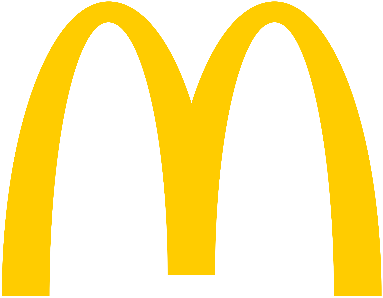 McDonald’s Woodburn Is Hiring     Earn Up To $20 Per HourJoin a High Performing TeamFriendly Work EnvironmentFlexible Work Schedules401K Plan with potential 4% MatchEmployee Referral Bonus ProgramHourly Anniversary Bonus ProgramFree Employee MealsEarn a High School Diploma through ArchwaysArchways College Assistance AnnuallyMany Other Benefits!!!!Text IN365 to 38000Or Apply in Person At 5959 N. SR 101, Woodburn, IN.